Year Two EnglishImperative verbsCircle all of the words that could be used as an imperative verb in an instruction.find	pretty	tiger	beautiful	chop	eatcolour	  tick	smile	sprint	  people	cleanComplete the sentences by thinking of appropriate imperative verbs to fill the gaps.________ the light off now.________ up the mountain.________ your hair in the shower.________ all of your dinner before your dessert.________ the door behind you.________ the dog for a walk.Can you write two of your own instructions to go with this picture? Make sure to use interesting imperative verbs.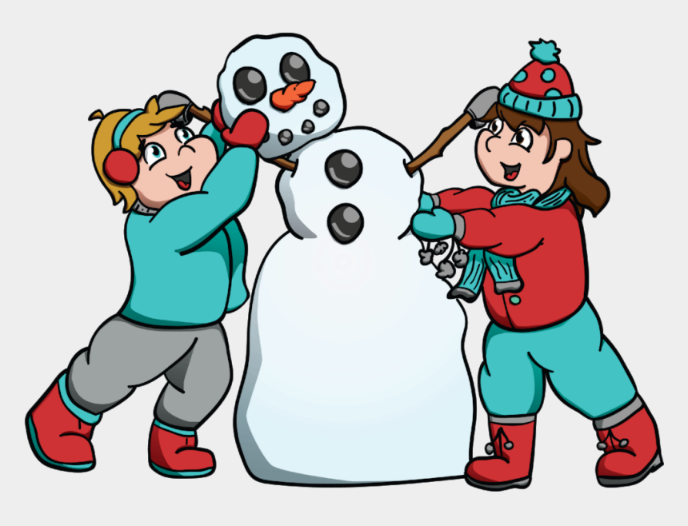 ________________________________________________________________________________________________________________________________________________________________